Publicado en Barcelona el 01/08/2016 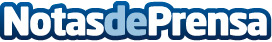 Bioprognos cierra la ronda de inversión que abrió hace 2 meses con 372.000 Euros conseguidosLa ronda de inversión se ha cerrado gracias a la confianza depositada por parte de 88 inversores privadosDatos de contacto:Anna M. Betoret Turonanna.betoret@bioprognos.comNota de prensa publicada en: https://www.notasdeprensa.es/bioprognos-cierra-la-ronda-de-inversion-que-abrio-hace-2-meses-con-372000-euros-conseguidos Categorias: Medicina Finanzas Cataluña Emprendedores Otras ciencias http://www.notasdeprensa.es